Требования к оформлению разработки урока 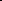 Титульный лист: название образовательного учреждения (в соответствии с Уставом), ФИО, должностьНоминацияТема урока, его номер в тематическом планированииЦели, задачи урокаПредварительная подготовка к уроку учащихся, их родителейОборудование урокаПлан урока с хронометражемХод урока (с выделением структурных частей урока)ЛитератураПри описании хода урока важно обратить внимание на следующие моменты:Структурировать текст в соответствии с частями (этапами урока) обозначенными в плане урока.Выделять речь педагога, обращенную к учащимся, например:Учитель: Ребята, я сегодня на уроке…Предполагаемые ответы учащихся, если они важны по тексту, писать после вопроса учителя в скобках курсивом.Описание деятельности учащихся на уроке обозначать курсивом, например:Дети в минигруппах составляют модель…Под авторским текстом (стихотворение, отрывок из художественного произведения) необходимо указывать автора.При планировании урока педагогу необходимо помнить, что урок по Основам православной культуры должен соответствовать:возрастным особенностям школьников;содержательным особенностям курса.Курс имеет интерактивный характер и должен строиться с учетом межпредметных связей с другими учебными предметами (литература, изобразительное искусство, музыка).Урок по курсу не имеет жестко заданной структуры. В тоже время он должен включать несколько обязательных компонентов, последовательность и соотношение которых может быть различна:-    эмоциональное введение в тему урока;- информационный компонент (чтение научно-популярных и художественных текстов, рассказ учителя и учащихся, обмен информацией в парах или группах, работа с основными понятиями темы и др.)-    работа со зрительным рядом, музыкальным сопровождением;-  выполнение интеллектуальных и практических заданий, данных в учебном пособии или предложенных учителем как индивидуально, так и в парах (группах).Материал должен быть представлен в текстовом редакторе MS WORD, формат DOC, шрифт Times New Roman - 14 кегль, полуторный интервал.Объем текстовых материалов не более 10 страниц машинописного текста.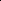 